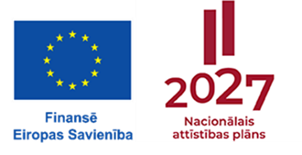 Vides aizsardzības un reģionālās attīstības ministrijaEiropas Savienības fondu vadībā iesaistītā atbildīgā iestādeVienas vienības izmaksu metodika vienkāršoto izmaksu piemērošanaiEiropas Savienības kohēzijas politikas programmas 2021. – 2027. gadamspecifiskā atbalsta mērķa 2.2.2. “Pārejas uz aprites ekonomiku veicināšana”pasākumā 2.2.2.2. “Atkritumu dalītā vākšana”” projektu iesniegumu atlases 1.kārtas īstenošanaiMetodika dažāda veida atkritumu dalītās savākšanas specializēto konteineru vienas vienības noteikšanai  dalītās vākšanas pakalpojuma nodrošināšanaiMetodikas mērķisMetodikas mērķis ir noteikt vienas vienības izmaksu standarta likmes apmēru, tās aprēķinu, piemērojamos nosacījumus, sasniedzamos rezultātus un tās pamatošanu Eiropas Savienības (turpmāk – ES) kohēzijas politikas programmas 2021. – 2027. gadam (turpmāk - Programma) specifiskā atbalsta mērķa 2.2.2. “Pārejas uz aprites ekonomiku veicināšana” pasākumā 2.2.2.2. “Atkritumu dalītā vākšana”” 1.kārtas (turpmāk – SAMP 2.2.2.2. 1.kārta) īstenošanai, lai mazinātu administratīvo slogu gan finansējuma saņēmējam, gan uzraugošajām iestādēm. Tā:samazinās administratīvo slogu projekta izmaksu uzskaitei un administrēšanai, kā arī projekta pārbaudēs;veicinās ES fondu finansējuma aprites ātrumu, fokusējoties uz mērķa un rezultāta sasniegšanu;nodrošinās, ka tiek saņemts vienāds maksājuma apjoms no ES fondu līdzekļiem par identiski veiktajām darbībām, sasniegtajiem rezultātiem vai saņemtajiem pakalpojumiem.Vispārīgi jautājumiMetodika nosaka:vienas vienības izmaksu standarta likmi;pamatojumu vienas vienības izmaksu standarta likmes piemērošanai; prasības darbību/rezultātu  pamatojošajai dokumentācijai. Dažādu veidu atkritumu dalītās vākšanas jaunu konteineru iegāde atbilstoši VARAM apstiprinātajai un vadošās iestādes saskaņotajai vienas vienības izmaksu likmju aprēķina un piemērošanas metodikai noteikta kā atbalstāmā darbība SAMP 2.2.2.2. 1.kārtas reglamentējošos Ministru kabineta (turpmāk – MK) noteikumos, kur norādīts arī atbalstāmo konteineru veidu uzskaitījums. Metodiku pēc tās apstiprināšanas sāk piemērot ar izsludināto projektu iesniegumu atlases 1.kārtu.Metodikā izmantotā terminoloģija: Atkritumu dalītā savākšana — atkritumu savākšana, atsevišķi nodalot atkritumus pēc to veida un īpašībām, lai veicinātu atkritumu sagatavošanu reģenerācijai vai apglabāšanai, kā arī reģenerāciju vai apglabāšanu. Atkritumu dalītās vākšanas konteiners – specializēta tvertne, kurā atkritumu radītājs, valdītājs vai turētājs ievieto dalīti vāktu (atšķirotu) atkritumu veidu atbilstoši norādēm uz konteinera. Konteineriem jābūt specializētiem konkrētā nodalītā atkritumu veida savākšanai (vienā konteinerā var tikt ievietoti arī vairāki atkritumu veidi, piemēram, vieglais iepakojums (papīrs, plastmasa, metāls)), jāatbilst vispārējam specializētā aprīkojuma standartam (tādiem kā CE, AFNOR EN 840, RAL kvalitāte, DIN, DNV 2,7-1, uzskaitījums nav ierobežojošs).VARAM - Vides aizsardzības un reģionālās attīstības ministrija kā ES fondu atbildīgā iestāde.Sadarbības iestāde – Centrālā finanšu un līgumu aģentūra.ES Programmas SAMP 2.2.2.2. 1.kārtas īstenošanas noteikumu 11.punkts paredz, ka finansējuma saņēmējs SAMP 2.2.2.2. 1.kārtā ir atkritumu apsaimniekotājs (komersants), kurš pēc civiltiesiskā līguma par projekta īstenošanu noslēgšanas ir finansējuma saņēmējs un kurš normatīvajos aktos noteiktajā kārtībā ir saņēmis atbilstošu atkritumu apsaimniekošanas atļauju vai atļauju A vai B kategorijas piesārņojošo darbību veikšanai, un tā darbība atbilstoši Saimniecisko darbību statistiskās klasifikācijas Eiropas Kopienā 2. redakcijai atbilst E sadaļas 38. vai 39. nodaļai:sadzīves atkritumu apsaimniekotājs (komersants), kuram uz projekta īstenošanas laiku ir noslēgts līgums ar pašvaldību par atkritumu apsaimniekošanas pakalpojuma sniegšanu tās teritorijā; atkritumu apsaimniekošanas komersants, kurš Latvijas Republikas teritorijā nodrošina sadzīves bīstamo un videi kaitīgu preču atkritumu savākšanu normatīvo aktu noteiktā kārtībā.Konteinera lietotājs šīs metodikas izpratnē ir nama īpašnieks, īpašnieka vai kopīpašnieku pilnvarota persona, namu apsaimniekotājs vai cita fiziska vai juridiska persona, kas uz pārvaldīšanas līguma vai likuma pamata veic pārvaldīšanas darbības. Vienas vienības izmaksu metodikas izstrāde un likmju apmēra noteikšana  tiek veikta saskaņā ar šādiem normatīvajiem aktiem un informācijas avotiem:Eiropas Parlamenta un Padomes 2021. gada 24. jūnija Regula (ES) 2021/1060, ar ko paredz kopīgus noteikumus par Eiropas Reģionālās attīstības fondu, Eiropas Sociālo fondu Plus, Kohēzijas fondu, Taisnīgas pārkārtošanās fondu un Eiropas Jūrlietu, zvejniecības un akvakultūras fondu un finanšu noteikumus attiecībā uz tiem un uz Patvēruma, migrācijas un integrācijas fondu, Iekšējās drošības fondu un Finansiāla atbalsta instrumentu robežu pārvaldībai un vīzu politikai (turpmāk – Regula 2021/1060), piemērojot:Regulas 2021/1060 51.panta b) apakšpunktu un paredzot segt visas attiecināmo izmaksu kategorijas, kas ir skaidri noteiktas iepriekš, norādot summu par vienību;Regulas 2021/1060 94.panta 2.punkta a) apakšpunkta i) daļas prasības par taisnīgu, objektīvu un pārbaudāmu aprēķina metodi, piemērojot citu objektīvu informāciju; Regulas 2021/1060 53.panta 1.punkta b), d) un e) apakšpunktos noteiktās vienas vienības izmaksas, tās kombinējot ar vienotas likmes finansējumu;Regulas 2021/1060 54.panta a) apakšpunktā noteikto vienotas likmes finansējumu 7 % apmērā no attiecināmajām tiešajām izmaksām, procentuālo likmi rēķinot no aprēķinātajām vienas vienības izmaksu likmēm;.Eiropas Parlamenta un Padomes Regula (ES) 2021/1058 (2021. gada 24. jūnijs) par Eiropas Reģionālās attīstības fondu un Kohēzijas fondu;Eiropas Komisijas paziņojums “Vadlīnijas par vienkāršotu izmaksu iespēju izmantošanu Eiropas strukturālo un investīciju fondu (ESI) ietvaros” – pārstrādāta redakcija” (2021/C 200/01);Finanšu ministrijas vadlīnijas Nr.1.1 “Vadlīnijas par vienkāršoto izmaksu izmantošanas iespējām un to piemērošana Eiropas Savienības kohēzijas politikas programmas 2021.–2027.gadam ietvaros”;Ministru Kabineta 2024.gada 26.marta noteikumi Nr. 197 “Eiropas Savienības kohēzijas politikas programmas 2021. – 2027. gadam 2.2.2. specifiskā atbalsta mērķa “Pārejas uz aprites ekonomiku veicināšana” 2.2.2.2. pasākuma “Atkritumu dalītā vākšana” projektu iesniegumu pirmās atlases kārtas īstenošanas noteikumi”.Metodika nosaka vienas vienības izmaksu likmi atkritumu dalītās vākšanas konteineru grupām, kas norādītas metodikas pielikumā Nr.1, ar noteikto vienotas likmes finansējumu 7 % apmērā no attiecināmajām tiešajām izmaksām, kas noteikts pielikumā Nr. 2 un  metodikā iekļauto izmaksu vērtību noteikšanu, kas aprakstīta pielikumā Nr. 3. Vienas vienības izmaksu likmes apmērs noteikts, pamatojoties uz VARAM tirgus izpētes ietvaros iegūtajiem datiem un attiecīgi VARAM veiktajiem aprēķiniem. Tirgus izpētes ietvaros datu ieguvei par konteineru cenām tika izmantoti vairāki avoti, t.sk. konteineru ražotāju un (vai) konteineru izplatītāju pakalpojuma sniedzēji ārpus Latvijas teritorijas: konteineru ražotāju un (vai) konteineru izplatītāju aptauja (VARAM 2023.gada 2.marta informācijas pieprasījums), kurā ietverti 99 konteineru ražotāji un (vai) konteineru izplatītāji. Saņemtas 10 atbildes ar informāciju, kas attiecas uz plānoto konteineru veidu nelielu daļu, kopā 76 cenu dati (par dažādiem konteineru veidiem). Ņemot vērā, ka saņemtie dati bija mazskaitlīgi un nosedza tikai daļu no vajadzīgo konteineru pozīcijām, tika pieņemts lēmums veikt interneta resursu izpēti un apzināt iespējas, ko sniedz publisko iepirkumu elektroniskā uzskaites sistēma, kur nonāk dati par dažāda aprīkojuma iegādi;  interneta veikalu piedāvājumu izpēte 2023.gada maijā un jūnijā –  iegūti 173 cenu dati (par dažādiem konteineru veidiem);  elektroniskās iepirkumu sistēmas (https://www.eis.gov.lv/EIS/ ) 2022. –– 2023.gadā veikto konteineru iepirkumu dati, kopā 11 cenu dati no 5 iepirkumiem. Ņemot vērā, ka dažāda tipa atkritumu dalītās vākšanas konteineru izgatavošana, to pamatizejmateriālu un izejvielu iegāde (plastmasa, metāls), ražošanas iekārtu iegāde/izmantošana, transporta pakalpojumi konteineru izplatīšanai, piegādei, iegādei un izvietošanai, kā arī to glabāšana, ir cilvēkresursu un materiālo resursu (energoresursi, elektrība, degviela un tml.) ietilpīga un ģeogrāfiski/valstiski starptautiska, kopējā konteinera cena ir tieši atkarīga no mājsaimniecību iegādāto patēriņa preču un pakalpojumu cenu izmaiņām laika gaitā jeb inflācijas. Metodika paredzēta tikai SAMP 2.2.2.2. 1.kārtas īstenošanai, kuras ietvaros projektu iesniegumu iesniegšana plānota 2024.gada otrajā pusē, taču ņemot vērā dažādas iespējamas izmaiņas, kas varētu ietekmēt situāciju, ir apsvērta iespēja nepieciešamības gadījumā veikt metodikas aktualizēšanu. Attiecīgi, ja dažādu preču un pakalpojumu izmaksu izmaiņu ietekme uz šīs metodikas ietvaros noteikto vienas vienības izmaksu likmju apmēru pirms pasākuma atlases izsludināšanas pārsniegs vai samazināsies 5 procentpunktos pret 2023. gada septembra (indekss 2023.09=4,3%) kopējo Eurostat inflācijas rādītāju EU 27 valstīs, tad VARAM veiks metodikas aktualizēšanu un vienas vienības izmaksu likmju aprēķinos izmantoto datu indeksēšanu, palielinot vai samazinot izmaksu likmes par konkrēto palielinājuma vai samazinājuma procentu. III. Vienas vienības izmaksu standarta likmes aprēķina vispārējie principiVienas vienības izmaksu likmju aprēķinā un piemērošanā tiek izmantoti vispārpieņemtie principi: SAMP 2.2.2.2. 1.kārtas reglamentējošos MK noteikumos iepriekš noteiktas likmes piemērošanas prasības;vienas vienības izmaksu likmju apmērs ir objektīvs un vienas vienības izmaksu likmju apmērs ir aprēķināts, balstoties uz VARAM tirgus izpētes iegūtajiem datiem un attiecīgi VARAM veiktajiem aprēķiniem;vienas vienības izmaksu likmes ir taisnīgas –– vienas vienības izmaksu likmes tiks piemērotas vienādi visiem finansējuma saņēmējiem un vienādi visos projektos atbilstoši SAMP 2.2.2.2. 1.kārtas reglamentējošo MK noteikumu prasībām;vienas vienības izmaksu likmju aprēķins ir dokumentāli pierādāms –– vienas vienības izmaksu likmju aprēķins ir pamatots ar VARAM veiktās tirgus izpētes rezultātiem (detāls apraksts metodikas pielikumā Nr.3), Eurostat publicētajiem ikmēneša datiem un vienotā izmaksu likme 7 % apmērā atbilstoši Regulas 2021/1060 54.panta a) apakšpunktā noteiktajam, iekļauj atšķirīgas izmaksu kategorijas, t.sk. netiešās izmaksas, kuras nav iekļautas vienas vienības izmaksu likmju tvērumā, vienlaikus, aprēķinu vienkāršošanai, izmaksas atsevišķi ierēķinātas un iekļautas šīs metodikas pielikuma Nr.1 datu kopā un detalizēti  norādītas šīs metodikas pielikumā Nr.2.IV. Vienas vienības izmaksu likmju apmēra un kopējā pieejamā ES fondu atbalsta finansējuma apjoma aprēķinsMetodikas viena vienība ir viens konteiners, metodikas izpratnē sasniegtais rezultāts ir iegādātie un uzstādītie konteineri. Vienas vienības izmaksu likmes noteikšana balstīta uz veikto tirgus izpēti. Detalizēts apraksts par tirgus izpētes rezultātiem, iegūtajām izmaksām, VARAM veiktajiem aprēķiniem un pamatojumu vienas vienības izmaksu likmju noteikšanai, t.sk. konteineriem izvirzāmās minimālās prasības, sniegts metodikas pielikumā Nr.3. Savukārt, metodikas pielikumā Nr.2 norādītas izmaksas, kas ir papildus nepieciešamas veiksmīgai projekta īstenošanai un tiek segtas daļēji vai pilnā apjomā ar Regulas 2021/1060 54.panta a) apakšpunktā noteikto vienotas likmes finansējumu 7 % apmērā no attiecināmajām tiešajām izmaksām, vienlaikus, aprēķinu vienkāršošanai šīs izmaksas jau ir atsevišķi ierēķinātas un iekļautas šīs metodikas 1.pielikuma  datu kopā.Tādējādi, lai finansējuma saņēmējs aprēķinātu ES fondu atbalsta apjomu, ir jāizmanto pielikumā Nr.1 informācija par noteiktajām izmaksām konteineru iegādei un formula Nr.1.1, kā arī pielikumos Nr.2 un Nr.3 sniegtā informācija. Konteinera vienas vienības izmaksu standarta likme tiek piemērota faktiski finansējuma saņēmēja iegādāto konteineru skaitam, pamatojoties uz projekta iesniegumā norādīto konteineru skaitu un veidu. Veicot tālākos izmaksājamā finansējuma apjomu aprēķinus ņem vērā, ka finansējuma saņēmējam tiek izmaksāta tikai ES fondu finansējuma daļa atbilstoši atbalsta likmei, kas nepārsniedz 85 procentus no kopējā attiecināmā finansējuma kā to nosaka SAMP 2.2.2.2. 1.kārtas reglamentējošie MK noteikumi.Finansējuma saņēmējam atbalstu attiecināmo darbību izmaksu segšanai sniedz saskaņā ar Komisijas 2023. gada 13. decembra Regulu Nr. 2023/2831 par Līguma par Eiropas Savienības darbību 107. un 108. panta piemērošanu de minimis atbalstam  (turpmāk – regula Nr. 2023/2831) un normatīvajiem aktiem par de minimis atbalsta uzskaites un piešķiršanas kārtību. De minimis atbalsta kopsumma, ko viena dalībvalsts piešķīrusi vienam vienotam uzņēmumam, nevienā trīs gadu periodā nepārsniedz 300 000 EUR. De minimis atbalsta piešķiršanas nosacījumi ir atrunāti SAMP 2.2.2.2. 1.kārtas reglamentējošo MK noteikumu nosacījumos par komercdarbības atbalsta piešķiršanu.Aprēķinu piemērs:Potenciālais finansējuma saņēmējs vēlas iegādāties 100 gabalus plastmasas izlietotā iepakojuma 660 litru konteinerus.Lai noteiktu finansējuma saņēmējam pieejamo kopējo ES fondu atbalsta apjomu, jāpiemēro metodikā norādītā formula (1.1.) un šai formulai atbilstošie dati no metodikas pielikuma Nr.1. Attiecīgi, aprēķināmie lielumi un aprēķina gaita ir šāda:Ikopā = 213,21x 100 = 21 321,00 EUR,unIFS = 21 321 x 0.85 (likmes vērtība norādīta tikai piemēra vajadzībām. Atbalsta likme jānosaka atbilstoši SAMP 2.2.2.2. 1.kārtas reglamentējošo MK noteikumu nosacījumiem un konkrētā projektā pieprasītā atbalsta likmes, ņemot vērā, ka attiecināmais ES fondu finansējuma apmērs nepārsniedz 85 procentus no projekta kopējā attiecināmā finansējuma)) = 18 122,85 EUR.Tātad sadarbības iestāde, kas finansējuma saņēmējam izmaksā ES fondu finansējuma daļu, šajā piemērā izmaksās ES fondu finansējumu 18 122,85 EUR apjomā. Vienlaikus kopējais piešķiramais ES fondu finansējuma apmērs tiek pārbaudīts pret viena vienotā uzņēmuma maksimālo de minimis apjomu trīs gadu periodā – 300 000 EUR no kopējām projekta attiecināmajām izmaksām.V.  Prasības ES fondu  finansējuma izmaksas pamatojošajai dokumentācijai un maksājumu nosacījumi noteiktā rezultāta sasniegšanaiLai pārliecinātos, ka izmaksu pieprasījuma dokumentācija ir pamatota, ir nepieciešams veikt turpmāk aprakstītās darbības un tālāk uzskaitīto dokumentu pārbaudi. Konteinera vienas vienības izmaksu standarta likme tiek piemērota faktiski finansējuma saņēmēja iegādāto konteineru skaitam, pamatojoties uz projekta iesniegumā norādīto konteineru skaitu, veidu, atbilstoši konteineru iegādes līgumam starp pārdevēju un finansējuma saņēmēju un pieņemšanas –– nodošanas aktam vai līgumam starp finansējuma saņēmēju un konteineru lietotāju (ja konteineri nepaliek finansējuma saņēmēja rīcībā), kurā tiek norādīts vismaz: konteineru skaits, konteineru unikālie identifikācijas numuri, specifikācija (kas atbilst šīs metodikas pielikuma Nr.1 minētajam konteinera veidam un tilpumam, ievērojot, minimālās prasības katrai konteineru pozīcijai, kas ir sniegtas metodikas pielikumā Nr.3), plānotā konteinera izvietošanas vieta, ja konkrētā SAMP 2.2.2.2. 1.kārtas reglamentējošos MK noteikumos nav noteikts citādāk.Lai atbilstoši vienas vienības likmes piemērošanas formulai (1.1.) saņemtu ES fondu finansējumu atklātas projektu iesniegumu atlases SAMP 2.2.2.2.  1.kārtas ietvaros pēc plānoto darbību veikšanas, finansējuma saņēmējs iesniedz sadarbības iestādē rezultātu pamatojošos dokumentus, kas apliecina konteineru iegādi, piegādi un izvietošanu (skat. shēmu Nr.1):konteineru iegādes līgums starp konteinera pārdevēju un finansējuma saņēmēju, kurā redzama iegādātā katra konteineru veida atbilstība vismaz minimālajām prasībām, kas noteiktas metodikas pielikumā Nr.3 katrai iegādājamo konteineru pozīcijai, iegādāto konteineru skaits pa pozīcijām; konteineru pieņemšanas - nodošanas akti (vai līgumi) starp finansējuma saņēmēju un konteinera lietotāju, kur redzams nodoto konteineru skaits un to plānotā izvietošanas vieta;finansējuma saņēmēja pamatlīdzekļu uzskaites kartīte.Shēma Nr.1*neattiecas uz tādiem konteineru veidiem kā noliktavas tipa konteineri, būvgružu un lielgabarīta atkritumu savākšanas konteineri, tekstilatkritumu savākšanas konteineri, kas paliek finansējuma saņēmēja uzskaitē un rīcībā, jo noliktavas  tipa konteineri tiek izvietoti atkritumu apsaimniekotāja dalītās vākšanas laukumā vai citā vietā, kur tiek organizēta videi kaitīgu preču vai sadzīves bīstamo atkritumu savākšana. Savukārt būvgružu konteinerus izmanto pēc vajadzības, kad notiek būvju demontāža vai remontdarbi, kā arī lielgabarīta atkritumu savākšanas akcijām. Šis nosacījums attiecas arī uz tekstilatkritumu savākšanas konteineriem, kas parasti tiek izvietoti dalītās vākšanas laukumos un pie tirdzniecības centriem vai citām ērtām publikai viegli piekļūstamām vietām.  Minētajos trīs dokumentos jābūt pietiekošai informācijai, lai varētu identificēt katru iegādāto konteineru:konteineri ir identificējami atbilstoši konteineru iegādes līgumā minētajam (veids un atbilstība minimālajām prasībām, skaits pa dažādām konteineru pozīcijām);redzama ar unikālo identifikācijas numuru apzīmēto konteineru izvietošanas vieta (konteineru veids, numurs, tā turpmākā izvietošanas vieta);iekļauts finansējuma saņēmēja apliecinājums par konteineru izmantošanu, tai skaitā, ja, nepieciešams, mainot konteineru atrašanās vietas vismaz 5 gadus pēc noslēguma maksājuma saņemšanas.Vispārējie nosacījumi projekta īstenošanas laikā un pēcuzraudzības periodā ir noteikti SAMP 2.2.2.2. 1.kārtas  reglamentējošos MK noteikumos.Finansējuma saņēmējs projektu īsteno un priekšfinansē no privātiem līdzekļiem, un sadarbības iestāde, balstoties uz civiltiesisko līgumu par projekta īstenošanu, pēc finansējuma saņēmēja iesniegtā projekta noslēguma maksājuma pieprasījuma izvērtēšanas, veic finansējuma izmaksu vienā noslēguma maksājumā atbilstoši faktiskajam konteineru skaitam, veidam un noteiktajiem izmaksu posteņiem, piemērojot metodikas pielikumā Nr.1 noteikto attiecīgo vienas vienības izmaksu likmi, ievērojot metodiku, metodikas pielikumu Nr.2 un Nr.3, līgumu par projekta īstenošanu un SAMP 2.2.2.2. 1.kārtas reglamentējošos MK noteikumus. Sadarbības iestāde var veikt noslēguma maksājumu katrā individuālā gadījumā, gūstot pārliecību par darbības veikšanas un rezultāta sasniegšanas atbalsta finansējuma izmaksas pamatojošo dokumentāciju un izmaksu pamatotību un dubultā finansējuma neesamību. Sadarbības iestādei ir tiesības veikt pārbaudes projekta īstenošanas vai konteineru ievietošanas vietās.  Sadarbības iestādei, kā arī Finanšu ministrijai kā Vadošai iestādei, Revīzijas iestādei, Eiropas Komisijai, t.sk. Eiropas Revīzijas palātai vai tās nominētajiem ekspertiem ir tiesības izlases veidā pieprasīt finansējuma saņēmējam citus izmaksu pamatojošos dokumentus (piemēram, citus pirkumu apliecinošus dokumentus, izrakstus no grāmatvedības uzskaites sistēmas, u.c.), kas pamato maksājuma pieprasījumā sniegto informāciju, ja ir radušās aizdomas par negodīgu rīcību maksājuma pieprasījuma sagatavošanas procesā vai, ja nepieciešams gūt pārliecību par izmaksu saistību ar konkrēto projektu. Izmaksu pamatojošie dokumenti finansējuma saņēmējam jāglabā 10 gadus sākot no šā atbalsta piešķiršanas dienas. De minimis atbalsta uzskaiti veic saskaņā ar normatīvajiem aktiem par de minimis atbalsta uzskaites un piešķiršanas kārtību un de minimis atbalsta uzskaites veidlapu paraugiem. Pielikums Nr.1Lai finansējuma saņēmējs aprēķinātu vienas vienības izmaksu likmes, ir jāizmanto šajā pielikumā sniegtā informācija par konteineru izmaksām. Pielikums Nr.2Izmaksas, kas tiek segtas daļēji vai pilnā apjomā ar Regulas 2021/1060 54.panta a) apakšpunktā noteikto vienotas likmes finansējumu 7 % apmērā no attiecināmajām tiešajām izmaksāmPielikums Nr.3SAMP 2.2.2.2.  1.kārtā izmantojamā metodikā iekļauto izmaksu vērtību noteikšana Visas izmaksas noteiktas, pamatojoties uz VARAM tirgus izpētes ietvaros iegūtiem datiem. Šajā pielikumā sniegts detālāks apraksts par to, kādā veidā iegūti izmaksu aprēķini vienotās likmes noteikšanai katram konteineru veidam metodikas pielikumā Nr.1. Tirgus izpētes veikšanas priekšnosacījumi un veiktās darbības tās sagatavošanai Konteineru pozīciju izvēles pamatojums Ministru kabineta 2021. gada 26. oktobra noteikumu Nr.712 “Atkritumu dalītas savākšanas, sagatavošanas atkārtotai izmantošanai, pārstrādes un materiālu reģenerācijas noteikumi” (turpmāk – MK noteikumi Nr. 712) 3.punkta prasības par dalītās vākšanas sistēmas izveidi, nosaka, ka nepieciešamība atkritumu dalītās vākšanas nodrošināšanai ir ne tikai izlietotajam iepakojumam (stiklu, papīru, plastmasu un metālu saturošu materiāliem), bet arī bioloģiskajiem atkritumiem, tekstilmateriāliem  un bīstamiem sadzīves atkritumiem. Tāpat MK noteikumu Nr. 712 6.punkts nosaka būvniecības atkritumu, kuri nav bīstami, pārstrādes mērķus. Līdz ar to šim atkritumu veidam arī ir nepieciešama  dalīta vākšana. Turklāt jāņem vērā, ka atkritumu dalītā vākšana tiek organizēta atbilstoši Ministru kabineta 2016. gada 13. decembra noteikumu Nr. 788 “Noteikumi par atkritumu savākšanas un šķirošanas vietām” nosacījumiem, t.i. savākšanas punktus un laukumus, to aprīkojumu un atkritumu veidus, kas pieņemami laukumos, kas arī paredz būvniecības un lielgabarīta atkritumu pieņemšanas iespēju laukumos. Savukārt, Atkritumu apsaimniekošanas likuma 20.panta 5.2 daļas 2.punktā paredzēts deleģējums Ministru kabinetam noteikt kārtību mājsaimniecībās kompostēto bioloģisko atkritumu, atkārtotai izmantošanai paredzēto atkritumu un pārtikas atkritumu daudzuma noteikšanai svara vienībās. Tādējādi daudzuma noteikšanai kalpo noteikta tilpuma mājsaimniecībās izmantojami kompostētāji. 2022. gada 13. decembrī ir pieņemti Ministru kabineta noteikumi Nr. 781 “Noteikumi par ražotāja paplašinātās atbildības sistēmas izveidi un piemērošanu plastmasu saturošiem izstrādājumiem”, kas no 2023. gada 5.janvāra attiecas arī uz  tabakas izstrādājumiem ar filtriem un filtriem, kas paredzēti lietošanai kopā ar tabakas izstrādājumiem, līdz ar to arī atsevišķa šī veida atkritumu savākšana var kļūt par svarīgu aspektu ražotāja atbildības sistēmas izveidē. VARAM tirgus izpētē ir iekļaujami minēto atkritumu veidu savākšanas konteineri. Apkopojot normatīvo aktu nosacījumus, tika sagatavots saraksts ar tiem konteineriem, par kuriem veicama tirgus cenu izpēte, skat. 1.tabulu. Konteineru tipa izvēle balstīta uz Latvijā ikdienas praksē visbiežāk izmantoto atkritumu konteineru tilpumiem un materiāliem. Šī pieeja sabalansē normatīvo aktu prasības par dalīti vācamo atkritumu veidiem ar apritē esoša, sevi pierādījuša, aprīkojuma priekšrocībām.  1.tabula. VARAM tirgus cenu izpētē iekļaujamie dalītās vākšanas konteineru veidiTirgus izpēte atbilstoši 1.tabulā norādītājam konteineru sarakstam uzsākta 2022. gada rudenī, sludinot VARAM cenu aptauju “Datu apkopošana un analīze, izstrādājot vienas vienības izmaksu piemērošanas metodiku, vienkāršoto izmaksu ieviešanai Eiropas Savienības kohēzijas politikas programmas 2021. – 2027. gadam specifiskā atbalsta mērķa 2.2.2. “Pārejas uz aprites ekonomiku veicināšana” pasākumā 2.2.2.2. “Atkritumu dalītā vākšana””. 2022.gada 23.septembrī cenu aptauja tika  izbeigta bez rezultāta, jo tika saņemti piedāvājumi, kuru piedāvātā cena pārsniedz iepirkuma paredzamo līgumcenu. Pēc tehniskās specifikācijas tvēruma sašaurināšanas tika sludināta atkārtota cenu aptauja “Datu apkopošana un analīze vienkāršoto izmaksu ieviešanai Eiropas Savienības kohēzijas politikas programmas 2021. – 2027. gadam specifiskā atbalsta mērķa 2.2.2. “Pārejas uz aprites ekonomiku veicināšana” pasākumā 2.2.2.2. “Atkritumu dalītā vākšana””, kas tāpat 2022. gada 10. novembrī tika izbeigta bez rezultāta neatbilstošu piedāvājumu dēļ. Minēto apstākļu dēļ VARAM pati veica tirgus izpēti un metodikas izstrādi. Tirgus izpēte tika uzsākta sākotnēji ar 2022. gada 9. novembra vēstuli Nr. 1-14/7712, lūdzot sniegt datus nozares profesionālajai asociācijai – Latvijas Atkritumu saimniecības uzņēmumu asociācijai (turpmāk – LASUA). No LASUA 2022. gada 8. decembrī tika saņemta vēstule Nr. 40/12-22, kuras pielikumā tika sniegtas ESE Ltd un Sulo Ltd, kuru produkcija atbilst EN8001 un RAL standartiem, konteineru cenas uz 2022. gada 1.janvāri. Vienlaikus abu ražotāju sortimentā ir tikai neliela daļa no VARAM plānotā atkritumu dalītās vākšanas nodrošināšanas konteineru veidiem, kas ir piemēroti izlietotā iepakojuma vākšanai, turklāt, piedāvātās cenas inflācijas dēļ jau 2022. gada nogalē varēja būt neatbilstošas, jo atbilstoši Eiropas Savienības kohēzijas politikas programmas 2021. – 2027. gadam laika grafikam tiek plānots, ka iepirkumi tiks veikti 2024.gadā vai 2025.gada sākumā, tādēļ šīs cenas turpmākajā metodoloģijas sagatavošanā netika ņemtas vērā. Minimālās prasības konteineriem VARAM 1.tabulā norādītājiem standarta konteineru veidiem jāatbilst vispārējam specializētā aprīkojuma standartam (tādiem kā CE, AFNOR,  EN 840, RAL kvalitāte, DIN, DNV  2,7-1, uzskaitījums nav ierobežojošs), sagatavoja izmaksu datni excel formātā, iekļaujot minimālās prasības, kas tika noteiktas katrai konteineru pozīcijai: Izlietotā iepakojuma konteineri (120, 240, 660, 1100 litru tilpums) ir standarta konteineri, kas izgatavoti no HDPE materiāla, atbilst starptautiskajam standartam EN 840, tiem ir CE   marķējums un attiecīgā RAL kvalitātes zīme, kas apliecina to atbilstību patērētāju drošībai un ilgtspējīgas lietošanas nosacījumiem, konteineru sienu biezums no 2,9 līdz 7 mm atkarībā no to tilpuma; Izlietotā iepakojuma konteineri (660 un 1100 litru tilpums) ir standarta konteineri, kas izgatavoti no nerūsējoša tērauda, ražošanas procesā ir galvanizēti, atbilst starptautiskajam standartam EN 840, tiem ir CE   marķējums un attiecīgā RAL kvalitātes zīme, kas apliecina to atbilstību patērētāju drošībai un ilgtspējīgas lietošanas nosacījumiem;Izlietotā iepakojuma divu vai trīs kameru iekštelpu un ārtelpu dalītās vākšanas konteineri (dažāda tilpuma) ir konteineri, kuru ārējais korpuss ir izgatavots no nerūsējoša galvanizēta vai pulverkrāsota tērauda ar sieniņu biezumu no 1,25 līdz 2 mm, divām vai trim ārējā korpusā ievietojamām plastmasas tvertnēm, katras plastmasas tvertnes tilpums vismaz  60 litri, tvertņu lietošana paredzēta tajās ievietojot attiecīga tilpuma polietilēna maisus. Ārtelpu lietošanai plānotajiem konteineriem jābūt ar pārsegumu (vāku virs atverēm), lai nodrošinātu, ka atkritumu tvertņu saturu neietekmē laika apstākļi, grauzēji un putni. Ārtelpu lietošanai paredzētajiem konteineriem ir CE marķējums un attiecīgā RAL kvalitātes zīme, kas apliecina to atbilstību patērētāju drošībai un ilgtspējīgas lietošanas nosacījumiem. Iekštelpu lietošanai paredzētajiem konteineriem nav nepieciešams pārsegums, t.i. tie var būt atvērtu tvertņu tipa konteineri, ir noteikta prasība pēc CE marķējuma, RAL kvalitātes zīme nav obligāta, jo nav iespējama laika apstākļu ietekme.Cigarešu izsmēķu tvertnes ārtelpām (pie sienas stiprināmas urnas) ir konteineri, kuru ārējais korpuss ir izgatavots no nerūsējoša galvanizēta vai pulverkrāsota tērauda ar sieniņu biezumu vismaz 1,25 mm biezumā, ieteicamais tilpums no 2 līdz 5 litriem. Konteineriem paredzēta tikai atvere cigarešu izsmēķu izmešanai, bez iespējas tajā ievietot arī citus atkritumus;Bioloģisko atkritumu konteineri (120; 240 litri) ir standarta konteineri, kas izgatavoti no HDPE  materiāla, atbilst starptautiskajam standartam  EN 840, tiem ir CE   marķējums un attiecīgā RAL kvalitātes zīme, kas apliecina to atbilstību patērētāju drošībai un ilgtspējīgas lietošanas nosacījumiem. Papildus prasības šim konteineru tipam: konteinera pamatnē (iekšpusē) režģis vismaz 2 cm augstumā, kas atdala šķidrumu no atkritumiem; Ventilācijas sieti konteinera sānu augšpusē un apakšā vai perforētas divas konteinera malas, izņemot konteinera apakšējo daļu, kurā krājas šķidrums;Konteinera vāks aprīkots ar blīvgumiju. Tvertnes mājkompostēšanai dārza atkritumiem (tilpumā no 400 litriem) ir no izturīgas un biezsienu (sākot no 4,5 mm) HDPE vai PP plastmasas veidotas tvertnes, kas ņemot vērā SAMP 2.2.2.2. atlases pirmās kārtas nosacījumu par projekta ietvaros iegādātā atkritumu dalītas savākšanas aprīkojuma izmantošanu projekta noteikto mērķu sasniegšanai un projektā norādītā sasniedzamā dalīti vākto atkritumu daudzuma rādītāja vērtības nodrošināšanai pastāvīgi piecus gadus no projekta noslēguma maksājuma veikšanas ir ar stiprinātu konstrukciju un UV staru stabilizāciju. Tvertnēm jānodrošina ventilācijas sistēma, kas nodrošina optimālu gaisa padevi, regulē mitrumu un temperatūru, ļaujot vislabākajam materiālam nogatavoties pēc iespējas īsākā laikā. Tvertenes bieži tiek piedāvātas no pārstrādātiem HDPE un PP materiāliem.Būvgružu un lielgabarīta konteineri (no 1,1 līdz 20 kubikmetru tilpuma konteineri) ir specializēti tērauda konteineri ar malu minimālo biezumu  4 mm, kas paredzēti dažāda veida būvniecības atkritumu un lielgabarīta atkritumu savākšanai. Konteineriem nepieciešams CE marķējums un RAL kvalitātes zīme. Metinājuma standarts: metināšanas kvalitāte ISO 5817 D, metināšanas pielaides ISO 13920-D, vispārējās pielaides ISO 2768mk. Tērauda markas konteineru ražošanai s235 un s355, krāsojums atbilstoši EN ISO 12944-5:2021 C2.02, pirms konteineru krāsošanas apstrāde ar strūklu. Konteineri ārstnieciskās aprūpes asiem priekšmetiem ir nelielas (1 līdz 3 litru tilpuma) cietas plastmasas tvertnes ar atveri vākā aso priekšmetu ievietošanai, ko paredzēts lietot medicīniskās aprūpes iestādēs. Sadzīves bīstamo atkritumu vai videi kaitīgu preču konteineri (dažāda tilpuma atkarībā no savācamā atkritumu veida) - šai konteineru grupai netiek izvirzītas prasības, jo minētajās atkritumu grupās var nonākt jebkāda veida atkritumi, kas atbilstoši Ministru kabineta 2011.gada 19.aprīļa noteikumu Nr.302 “Noteikumi par atkritumu klasifikatoru un īpašībām, kuras padara atkritumus bīstamus” 1.pielikumam rodas sadzīves apstākļos, bet kuriem piemīt viena vai vairākas īpašības, kas padara tos bīstamus. Atkritumus uzskata par bīstamiem, ja tiem piemīt vismaz viena no Komisijas Regulas (ES) Nr. 1357/2014 ( 2014. gada 18. decembris ), ar ko aizstāj III pielikumu Eiropas Parlamenta un Padomes Direktīvai 2008/98/EK par atkritumiem un par dažu direktīvu atcelšanu Dokuments attiecas uz EEZ pielikumā minētajām īpašībām. Tekstila atkritumu konteineri ir galvanizetā tērauda konteineri (loksnes biezums kā minimums 1,25 mm) no 1,9 kubikmetru tilpuma. Konteinera augšgalā ir nosedzoša atvere nododamā materiāla ievietošanai, durvis ir slēdzamas, lai izvairītos no neautorizēta personāla piekļuves. Konteiners no ārpuses aplīmēts ar līmplēvi, tā iekšējās detaļas pārklātas ar pulverkrāsu vai karsti galvanizētas. Slēdzami jūras tipa konteineri un moduļi ir metāla (tērauda vai alumīnija) slēdzami noliktavas tipa konteineri, kas paredzēti videi kaitīgu preču, sadzīves bīstamo atkritumu īslaicīgai uzglabāšanai dalītās vākšanas laukumos vai citur, kur tiek organizēta šādu atkritumu vākšana. Konteineri nav aprīkoti ar plauktiem un tvertnēm atkritumu izvietošanai, jo to ierīkošanai jāatbilst konkrētā atkritumu apsaimniekotāja vajadzībām un iedzīvotāju patēriņa nepieciešamībām. Konteinera vai moduļa ietilpība sākot no  30 kubikmetri.Konteineru CE marķējuma, un ja attiecināms, arī RAL kvalitātes zīmes lietošanas  nepieciešamība noteikta arī ar projektu iesniegumu vērtēšanas kritērijiem, jo kā horizontālā principa “Klimatdrošināšana” kvalitātes kritērijs ir iekļauta nepieciešamība marķēt atkritumu dalītās vākšanas aprīkojumu (konteinerus) vismaz ar CE marķējumu un, ja attiecināms, tad ar RAL kvalitātes zīmi. Adresātu ieguve aptaujas veikšanai  Paralēli izmaksu datnes gatavošanai tika veikta aptaujājamo konteineru ražotāju vai izplatītāju kontaktu saraksta sagatavošana. Tā kā Latvijā nav atkritumu dalītās vākšanas konteineru ražotāju vai tādi nav zināmi, tirgus izpētes adresāti, tirgū darbojošās juridiskās personas, tika atlasītas  pamatojoties uz interneta portāla meklētāju www.google.lv.  Komersantu meklēšanai interneta portāla meklētājā www.google.lv tika izmantoti atslēgvārdi “waste container manufacturer”, “waste bin producer”, “recyclables containers”, “composters”. Meklēšanas rezultātā tika iegūtas nozaru apkopojošo lapu adreses:https://www.directindustry.com/industrial-manufacturer/waste-bin-96354.html (iegūti 28 rezultāti);https://www.europages.co.uk/companies/manufacturer%20producer/dustbins-%20waste%20bins.html (iegūti 35 rezultāti); https://www.environmental-expert.com/waste-recycling/waste-containers/companies  (34 rezultāti). 3 minētajās lapās kopā tika iegūti 97 rezultāti meklējumam “container manufacturer” bez atkārtošanās, atkārtoti uzrādītie rezultāti netika ņemti vērā, tika veikta konkrēto lapu apmeklēšana, iegūti kontaktdati. Bez minētajās lapās atrastajiem rezultātiem pēc atslēgas vārdiem “garden composting” meklējums beidzās ar 4 rezultātiem. Tāpat tika iegūti 5 atsevišķi rezultāti: meklējums “plastic waste bin” deva 2 rezultātus, meklējums “used textile container” – 2 rezultātus, meklējums “medical waste” – 1 rezultātu. Pēc visu 106 adrešu atkārtotas pārbaudes un izmaksu datnes precizēšanas tika sagatavots VARAM informācijas pieprasījums Nr.4-5/1293, kas 2023. gada 2. martā tika nosūtīts 99 konteineru ražotājiem. Ņemot vērā, ka tika saņemts ļoti nenozīmīgs skaits atbilžu, VARAM trīsreiz sūtīja atkārtotus pieprasījumus: 2023. gada 30.martā, 14. aprīlī un 24. maijā. Detalizēts apraksts par tirgus izpētes rezultātiem, VARAM izdarītajiem pieņēmumiem aprēķiniem un pamatojumu vienas vienības izmaksu likmju noteikšanaiKopējais iegūto respondentu skaits, kas snieguši metodikas izstrādei izmantojamas atbildes, bija vien 9. Tās nenosedza visu konteineru spektru, kas paredzēts iekļaušanai metodikā, kā arī bieži tajās bija tikai viena ražotāja cenas.   Tā rezultātā kopš 2023. gada maija beigām VARAM izmantoja citu informācijas gūšanas metodi – informācija par cenu izpētei nepieciešamajiem konteineriem tika meklēta interneta veikalos, lai iegūtu reprezentatīvu rezultātu skaitu vienas vienības likmes sagatavošanai katram konteineru veidam. Līdzīgi kā iepriekš tika izmantoti tie paši atslēgas vārdi, papildinot to sarakstu ar “atkritumu konteiners”, “plastmasas konteiners”, “metāla konteiners”, lai iegūtu informāciju no Latvijas tirgū esošiem veikaliem. Paralēli tika aizpildītas pieprasījuma formas, kas atrodas konteineru ražotāju un izplatītāju lapās, lai iegūtu datus par konteineru cenām. Ne vienmēr ārzemēs atrodošies uzņēmumi atbild uz šādiem pieprasījumiem, ja persona, kas interesējas par konteineru cenu, nav konteineru pircējs. Interneta veikalu piedāvājumu izskatīšana sniedza papildus informāciju par produktu cenām, turklāt  interneta veikalos pie viena pārdevēja ir pieejami vairāku ražotāju produkti ar atšķirīgu cenu, bet vienādu funkcionalitāti. Ņemot vērā, ka internetu veikalu cenas ar ir uzcenojumu, datu ieguvei par tirgus cenām tika izmantots arī trešais datu ieguves veids: pārskatīti publiskie iepirkumi 2022.-2023.gadā Elektronisko iepirkumu sistēmā https://www.eis.gov.lv/EIS/, meklējuma atslēgas vārdi “atkritumu apsaimniekošana”. Tādējādi tika gūta informācija par 4 jaunu iepakojuma un bioloģisko atkritumu konteineru iepirkumiem, kas izmantota metodikas izstrādē. Informācija par lietoto preču iepirkumiem netika ņemta vērā. Cenu ieguves sadalījums par datu ieguves avotiem un veidiem pieejams 2.tabulā. 2.tabula. Apkopojums par datu ieguves veidiem un iegūto cenu datu skaitsTā kā tika iegūti cenu dati arī citās valūtās (piemēram, USD, GBP), to pārrēķins uz EUR tika veikts izmantojot Latvijas Bankas valūtas konvertētāja funkciju, aprēķini veikti uz vienu datumu – 2023.gada 5.jūliju. Katrs konteineru veids tika izvērtēts (skat. zemāk detalizētu izvērtējuma aprakstu) un izrēķināta vidējās izmaksas izmantojot excel average funkciju. Aprēķinātās konteineru iegādes izmaksas iekļautas metodikas Pielikumā Nr.1. Konteineru cenu novērtējumā ir iekļauta tikai konteineru cena bez nodokļiem un nodevām, savukārt likme 7% apmērā atbilstoši Regulas 2021/1060 54.panta a) apakšpunktam iekļauj konteineru montāžas, piegādes, noliktavu pakalpojuma izmaksas un projekta informācijas un publicitātes pasākumu izmaksas atbilstoši Regulas 2021/1060 47. pantam un 50. pantam un normatīvajiem aktiem par kārtību, kādā Eiropas Savienības fondu vadībā iesaistītās institūcijas nodrošina šo fondu ieviešanu 2021.–2027. gada plānošanas periodā. Lai vienas vienības izmaksu likmju apmērs būtu objektīvs, ir nepieciešams pierādāmi identificēt novirzes, kas konstatētas tirgus izpētes iegūtajos datos. Tikai izslēdzot tādas tirgus izpētes rezultātā iegūtās datu vērtības, kas datu kopā kropļo vidējo vērtību, var iegūt objektīvu vidējo vērtību, kas ir atzīstama par objektīvu un taisnīguma principam atbilstošu vienas vienības izmaksu standarta likmi, vienlaikus, ir nepieciešams objektīvs no datu kopas izslēgto vērtību pamatojums. Sākotnēji apkopojumā tika iekļauti visi iegūtie cenu dati neatkarīgi no to skaitliskās vērtības un ģeogrāfiskās izcelsmes, lai iegūtu maksimāli objektīvu informācijas kopainu. Darba gaitā veicot aprēķinus, tika  identificētas izslēdzamās ekstrēmās vērtības. Attiecīgi VARAM, lai nodrošinātu ka aprēķinos ņemamajā datu kopā būtu vienādi un savstarpēji neatšķirīgi konteineri, no datu kopas izslēdza:  Ārpus Eiropas Savienības robežām pieejamos datus (Ķīna, Apvienotā karaliste, ASV), jo VARAM no Ķīnas un Lielbritānijas piegādātāju norādītajās standartu (konteineri 660, 1100, 240, 120, 140 litru) konteineru cenās nevar objektīvi atdalīt vai pievienot piegādes un papildu nodokļu un nodevu izmaksas no Eiropas Savienības robežās reģistrēto piegādātāju norādītajām cenām. Attiecīgi nav objektīvi un taisnīgi rēķināt vidējo cenu, ja datu kopā tiek apvienots Ķīnas un Lielbritānijas un Eiropas Savienības robežās reģistrēto piegādātāju piedāvājumi: 1.1. Ķīnas ražotāja cenas mēdz būt zemas salīdzinājumā ar Eiropas ražotāja cenām, bet tā kā preces kopējo vērtību veido arī piegādes izmaksas, kas ņemot vērā transportēšanas attālumu bieži pietuvojas ražošanas izmaksām, preču cenu salīdzināšana bez transportēšanas izmaksām noved pie loģikas kļūdas. Lai novērstu nepamatoti zemu cenu iespēju un ņemot vērā, ka metodikā netiek ietvertas piegādes cenas, Ķīnas ražotāju dati netiek iekļauti izmaksu pozīcijās, lai neradītu nepamatoti palētinātu cenu iespēju. Savukārt situācijā, kad datu kopā ir pieejama tikai Ķīnas ražotāju sniegtā informācija, piemēram, tekstila konteineriem, datu kopa netiek kropļota un ir atzīstama par objektīvu un taisnīguma principam atbilstoši, jo nav salīdzināmu citu cenu datu. 1.2. Dati, kas iegūti no Apvienotās Karalistes norāda uz dārgākām cenām nekā tas vidēji ir redzams kontinentālās Eiropas ražojumos. Turklāt, līdzīgi kā gadījumā ar Ķīnas precēm, produkta izmaksās veidojas potenciāla papildizmaksu pozīcija, kas saistīta ar preču ievedmuitas nodokļiem. Lai izvairītos no šī šķēršļa un neradītu papildu administratīvo slogu un izmaksas projekta saņēmējam, Apvienotās Karalistes ražotāja cenu dati netiek iekļauti, lai izvairītos no produkta galīgās cenas kropļojumiem. Apvienotās Karalistes dati tiek izmantoti tiek izmantoti tikai tajos gadījumos, kad nav citu iegūto datu konkrētajai konteineru pozīcijai, piemēram, attiecībā uz izsmēķus urnām.  1.3. ASV cenu dati tika iegūti par tvertnēm mājkompostēšanai, bet ņemot vērā, ka produkta cena sastāv no ražošanas izmaksām un loģistikas pakalpojumiem, no kuriem pēdējie netiek iekļauti metodikā, cenu datu izmantošana netiek uzskatīta par lietderīgu. Turklāt līdzīgi kā gadījumā ar Apvienotās Karalistes piedāvājumiem pastāv reāls produkta sadārdzinājuma un administratīvā sloga risks, kas saistīts ar ievedmuitas formalitāšu kārtošanu.   Ekskluzīvus piedāvājumus, ko sniedz specializētā profila interneta veikali (tādi kā AJ produkti (noliktavu preces), Zeimans (medicīniskās preces)), kas savā piedāvājumā ietver plaša patēriņa preces (atkritumu konteinerus), kas pēc funkcijas un aprīkojuma analogas citiem ražotāju un izplatītāju piedāvājumiem, bet pēc cenas ievērojami pārsniedz tās vai piedāvājumā ir preces, kas pārsniedz VARAM metodikā norādītās nepieciešamās minimālās tilpuma vai tehnoloģiskā procesā prasības (biolanshop; kleenoil; CTWFW mājkompostētāji). Šo preču izslēgšana nodrošina, ka konteineri savstarpēji tehniski neatšķiras un nerada preces pārmaksāšanas draudus, ko rada piedāvātāju piekoptā cenu politika. EIS avotā gūtos datus par konteineru iepirkumiem, jo daļa iepirkumu ir veikti 2022.gadā, kas varētu radīt cenu neatbilstības un turklāt iepirkumi ir veikti lielam konteineru skaitam (konteineru skaits simtos), jo tos ir realizējuši lielie komersanti (poligonu apsaimniekotāji), kas rada iespēju vienas vienības cenas pazemināšanai iepirkto vienību skaita dēļ. Lai neradītu diskriminācijas draudus maza un vidēja izmēra uzņēmējiem, kam var nebūt nepieciešami iepirkumi skaitliski nelielam konteineru skaitam, tiek izslēgta pozīcija BIO 140 l ārtelpas, kur pamatā ir tikai EIS dati.  Pozīcija “Konteineri būvgruži 21-40 kubikmetri”, jo ņemot vērā būvgružu svaru, kas vidēji sastāda vairāk par 1000 kg 1 kubikmetram būvgružu, problēmas rada konteineru transportēšana ekspluatācijas laikā. Lai nenonāktu konfliktā ar MK 2010.gada 6.aprīļa “Noteikumi par lielgabarīta un smagsvara pārvadājumiem” (https://likumi.lv/ta/id/208072-noteikumi-par-lielgabarita-un-smagsvara-parvadajumiem) un nepārsniegtu šo MK noteikumu 13.punkta nosacījumus par transporta faktiskās masas ierobežojumiem (52 t) uz Latvijas ceļu infrastruktūras, ko var radīt kravas automašīnas ar krānu, kas paredzēts būvgružu un  konteineru pārvietošanai pašmasas un piepildītā konteinera kopējais svars, pozīcija metodikā netiek iekļauta, jo pirms būvgružu ievietošanas konteinerā netiek veikta to sākotnējā šķirošana, kas rada varbūtību, ka kopējā būvgružu masā nonāk ne tikai vieglie izolācijas materiāli vai lielgabarīta atkritumi, bet arī betons, kārniņi, ķieģeļi, kas kopumā rada situāciju, ka tiek pārsniegts kopējais pieļaujamais svars. Nav iespējams garantēt, ka konteineros to lietošanas laikā tiks ievietoti tikai viegli būvmateriāli vai lielgabarīta atkritumi.  Pozīcija “Dažādas VKP”, jo veicot iegūto datu analīzi ir secināts, ka pēc iepriekš aprakstītās datu atsijāšanas iegūtā datu kopa nav reprezentatīva un nenosedz visu iespējamo videi kaitīgu preču vai sadzīves bīstamo atkritumu savākšanas aprīkojuma (konteineru un tvertņu) veidus un tipus.   Pozīcija “Noliktavas tipa konteineri” un pozīcija “Moduļi”, tika apvienota vienā pozīcijā “Noliktavas tipa konteineri videi kaitīgām precēm”, jo veicot padziļinātu saņemto datu izvērtējumu tika secināts, ka ņemot vērā funkcionālo pielietojumu (videi kaitīgu preču, sadzīves bīstamo atkritumu un bīstamo atkritumu pagaidu uzglabāšana atkritumu dalītās vākšanas laukumos) un iegūto cenu diapazonu abas pozīcijas ir līdzvērtīgas un tām nav būtisku atšķirību, līdz ar to iekļaujamas vienā pozīcijā.  Pozīcija “Trīs kameru iekštelpu dalītās vākšanas konteineri (dažāda tilpuma)” un pozīcija “Izlietotā iepakojuma trīs kameru iekštelpu un ārtelpu dalītās vākšanas konteineri (dažāda tilpuma)” tika apvienota, jo veicot padziļinātu saņemto datu izvērtējumu, tika secināts, ka nav pietiekamu reprezentatīvu datu par pozīciju iekštelpu konteineri (materiāla, tilpuma neatbilstība vai papildaprīkojums, kas pārsniedz minimālās prasības) un var radīt draudus šī konteineru publiskai koplietošanai ilgtermiņā (lūstošas detaļas un materiāla neizturība), iegūtie cenu dati vairāk atbilst lietošanas nosacījumiem atsevišķās mājsaimniecībās. Sākotnēji bija iegūti dati arī par divu kameru konteineriem, taču ņemot vērā, ka pasākuma mērķis ir attīstīt atkritumu dalītas vākšanas sistēmu, sagatavošanu atkārtotai izmantošanai, pārstrādei un reģenerācijai un dot konteineru lietotājiem vairāk iespēju dalīti nodot materiālu plūsmas, tika pieņemts lēmums no šīs pozīcijas izslēgt divu kameru konteinerus, kas nenodrošina trīs atšķirīgu plūsmu savākšanu. Pozīcijā “Konteineri priekš ārstnieciskās aprūpes asiem priekšmetiem” veicot cenu aptauju tika uzzināts, ka konteineru izmaksas ir nelielas (0,40-5 EUR), līdz ar to šo konteineru iegādi VARAM neatbalsta, jo ir neracionāli izmantot ES fondu finansējumu tik nelielām izmaksu pozīcijām. ES fondu līdzekļu piesaiste iepirkumiem, kuros tiek iepirkts inventārs zem 5 EUR vērtības uzskatāma par nelietderīgu. Pozīcijās, kur nav pieejami noteikta standarta konteineri, piemēram, “Izlietotā iepakojuma trīs kameru iekštelpu un ārtelpu dalītās vākšanas konteineri (dažāda tilpuma)” izslēgšanas veikto darbību rezultātā ir reducējies cenu datu sniedzēju skaits, tomēr aprēķinos tiek izmantots dažādu analogu vai līdzvērtīgu konteineru piedāvājums. Papildus, lai pie lielākām datu kopām pārliecinātos, ka nav matemātiski identificējamas novirzes, VARAM veica pieejamo metožu, kas pierādāmi identificē novirzes no datu kopām, izvērtējumu un pie lielākām datu kopu pārbaudēm izvēlējās izmantot  IQR metodi jeb Interkvartila diapazona metodi. Interkvartiļu diapazons (IQR) ir statistiskās dispersijas mērs. Lai aprēķinātu IQR, datu kopa tiek sadalīta kvartilēs vai četrās pēc kārtas sakārtotās pāra daļās, izmantojot lineāro interpolāciju. Šīs kvartiles apzīmē ar Q1 (saukta arī par apakšējo kvartili), Q2 (mediānu) un Q3 (ko sauc arī par augšējo kvartili). Apakšējā kvartile atbilst 25. procentilei un augšējā kvartile atbilst 75. procentilei, tātad IQR = Q3 − Q1.Lai identificētu potenciālās izkliedes novirzes (outliers), parasti izmanto formulu Q1 - k * IQR, kur "k" ir kāds konstants koeficients. Parasti šim koeficientam piešķir vērtību 1,5, vienlaikus, ja IQR zemākā robeža ir negatīva, tas nozīmē, ka pirmā kvartile (Q1) ir mazāka par nulli. Tā nav kļūda, bet gan datiem piemītoša īpašība. Var paturēt negatīvu IQR zemāko robežu, ja tas atspoguļo datu sadalījumu. Tāpat zemākā robeža var būt negatīva, bet augšējā robeža var būt pozitīva. Tomēr specifiski šajā situācijā, kad datu kopā subjektīvi var būt tikai pozitīvi dati, jo tā atspoguļo iegādes vērtību, tad, ja iegūtā zemākā robeža ir negatīva, tas nav  loģiski situācijā, kurā mēs vēlamies identificēt iespējamās izkliedes novirzes. Tādēļ šajā gadījumā VARAM pie lielākām datu kopām vienoti šajā metodikā izmanto Q1 - IQR, kurā k = 1, lai iegūtu loģiski pozitīvu datu robežu. Vienlaikus,  ja k = 1, tad iegūst arī šaurākas datu kopas robežas, kas VARAM ieskatā šīs metodikas ietvarā ir atbalstāmi.Attiecīgi no datu kopas izslēdzamās vērtības tiek definētas kā dati, kas ir zem Q1 – 1 IQR vai virs Q3 + 1 IQR. Veicot datu kopas pārbaudi pēc pozīciju izslēgšanas un apvienošanas, kas minēta punktos Nr.1-9, izmantojot IQR metodi, tiek objektīvi un taisnīgi izveidota datu kopa, no kuras var izrēķināt vidējo vērtību jeb Vienas vienības izmaksu standarta likmi.Iestāde: Vides aizsardzības un reģionālās attīstības ministrija kā Eiropas Savienības fondu atbildīgā iestāde Struktūrvienība: Investīciju politikas departamentsDokumenta nosaukums: Vienas vienības izmaksu likmju aprēķina un piemērošanas metodika Eiropas Savienības kohēzijas politikas programmas 2021.–2027.gadam specifiskā atbalsta mērķa 2.2.2. “Pārejas uz aprites ekonomiku veicināšana” pasākumā 2.2.2.2. “Atkritumu dalītā vākšana”” projektu iesniegumu atlases 1.kārtas īstenošanai  Dokumenta nosaukums: Vienas vienības izmaksu likmju aprēķina un piemērošanas metodika Eiropas Savienības kohēzijas politikas programmas 2021.–2027.gadam specifiskā atbalsta mērķa 2.2.2. “Pārejas uz aprites ekonomiku veicināšana” pasākumā 2.2.2.2. “Atkritumu dalītā vākšana”” projektu iesniegumu atlases 1.kārtas īstenošanai  Dokumenta nosaukums: Vienas vienības izmaksu likmju aprēķina un piemērošanas metodika Eiropas Savienības kohēzijas politikas programmas 2021.–2027.gadam specifiskā atbalsta mērķa 2.2.2. “Pārejas uz aprites ekonomiku veicināšana” pasākumā 2.2.2.2. “Atkritumu dalītā vākšana”” projektu iesniegumu atlases 1.kārtas īstenošanai  Dokumenta nosaukums: Vienas vienības izmaksu likmju aprēķina un piemērošanas metodika Eiropas Savienības kohēzijas politikas programmas 2021.–2027.gadam specifiskā atbalsta mērķa 2.2.2. “Pārejas uz aprites ekonomiku veicināšana” pasākumā 2.2.2.2. “Atkritumu dalītā vākšana”” projektu iesniegumu atlases 1.kārtas īstenošanai  Sagatavoja: Investīciju politikas departamentsApstiprināts: Valsts sekretāra vietnieks S. CakulsVariants:1Datums:26.04.2024Lapaspuses:22Vienas vienības likmes piemērošanas formula (Nr.1.1.):IFS = Ikopā x S x kL    kur:IFS – finansējuma saņēmējam pieejamais kopējais ES fondu atbalsta apjoms (EUR);Ikopā – vienas vienības izmaksu likme (EUR), kas noteikta pielikumā Nr.1;S – konteineru skaits;kL – atbalsta likme atbilstoši SAMP 2.2.2.2. 1.kārtas reglamentējošo MK noteikumu prasībām (uz projektu attiecināmais ES fondu finansējuma apmērs, ņemot vērā, ka atbalsta likme nepārsniedz 85 procentus no projekta kopējā attiecināmā finansējuma).Vienas vienības likme  atkritumu dalītās vākšanas konteineru grupām, kas sadalītas attiecīgās apakšgrupās pēc to tilpuma vai lietošanas veidaVienas vienības likme  atkritumu dalītās vākšanas konteineru grupām, kas sadalītas attiecīgās apakšgrupās pēc to tilpuma vai lietošanas veidaVienas vienības likme  atkritumu dalītās vākšanas konteineru grupām, kas sadalītas attiecīgās apakšgrupās pēc to tilpuma vai lietošanas veidaNr. p.k.Konteinera veidsVienas vienības likme 
vienam konteineram bez PVN 
EURABC1Izlietotā iepakojuma konteineri 1100 litru (plastmasas) 237,592Izlietotā iepakojuma konteineri 660 litru (plastmasas)213,213Izlietotā iepakojuma konteineri 240 litru (plastmasas)56,354Izlietotā iepakojuma konteineri 120 litru (plastmasas)36,925Izlietotā iepakojuma konteineri 1100 litru (metāla)  451.286Izlietotā iepakojuma konteineri 660 litru (metāla) 359,097Izlietotā iepakojuma trīs kameru iekštelpu un ārtelpu dalītās vākšanas konteineri (dažāda tilpuma)1 137,838Cigarešu izsmēķu tvertnes ārtelpām (pie sienas stiprināmas urnas)53,109 Bioloģisko atkritumu konteineri 240 litri 76,3610 Bioloģisko atkritumu konteineri 120 litri 64,5711Tvertnes mājkompostēšanai dārza atkritumiem (tilpumā no 400 litriem līdz 1 kubikmetram)162,1112Tekstila atkritumu konteineri395,3813Neizlietoto medikamentu tvertnes aptiekām (videi kaitīgiem atkritumiem, dažāda tilpuma)166,8214Noliktavas tipa konteineri videi kaitīgām precēm3 139,3515Būvgružu un lielgabarīta konteineri (no 1,1 līdz 9 kubikmetru tilpuma konteineri) 1 307,0116 Būvgružu un lielgabarīta konteineri (no 10 līdz 20 kubikmetru tilpuma konteineri)4 128,86Izmaksas, kas nav iekļautas vienas vienības izmaksu likmju noteikšanas aprēķinos:Konteineru piegādeKonteineru montāža, pieslēgumi (ja attiecināms) Konteineru marķēšanaNoliktavu pakalpojumiProjekta komunikācijas un vizuālās identitātes prasību nodrošināšanas izmaksas atbilstoši  Eiropas Parlamenta un Padomes 2021. gada 24. jūnija Regulas (ES) Nr. 2021/1060, ar ko paredz kopīgus noteikumus par Eiropas Reģionālās attīstības fondu, Eiropas Sociālo fondu Plus, Kohēzijas fondu, Taisnīgas pārkārtošanās fondu un Eiropas Jūrlietu, zvejniecības un akvakultūras fondu un finanšu noteikumus attiecībā uz tiem un uz Patvēruma, migrācijas un integrācijas fondu, Iekšējās drošības fondu un Finansiāla atbalsta instrumentu robežu pārvaldībai un vīzu politikai, 47. pantam un 50. pantam un normatīvajiem aktiem par kārtību, kādā Eiropas Savienības fondu vadībā iesaistītās institūcijas nodrošina šo fondu ieviešanu 2021.–2027. gada plānošanas periodā.Atkritumu veidsKonteinera izvietošanaKonteinera materiālsTilpums, litri vai m3Iepakojums, atsevišķi konteineri Iepakojums, atsevišķi konteineri Iepakojums, atsevišķi konteineri Iepakojums, atsevišķi konteineri Vieglais iepakojums (plastmasas, papīrs, metāls) Publiski pieejamās vietās (savākšanas punkti, laukumi)  Plastmasa 660 un 1100 litri Stikls (iepakojums) Publiski pieejamās vietās (savākšanas punkti, laukumi)  Metāls 660 un 1100 litri Vieglais iepakojums (plastmasas, papīrs, metāls) Privātmāju rajons, koplietošanas konteiners  Plastmasa 660 un 1100 litri Stikls (iepakojums) Privātmāju rajons (savākšanas punkti, laukumi)  Metāls 660 un 1100 litri Vieglais iepakojums (plastmasas, papīrs, metāls)  Privātmājas teritorija Plastmasa 120 un 240 litri Stikls (iepakojums)Privātmājas teritorija Plastmasa 120  un 240 litri Iepakojums, 3 kameru konteineriIepakojums, 3 kameru konteineriIepakojums, 3 kameru konteineriIepakojums, 3 kameru konteineri3 kameru konteiners / tvertne Izvietošanai publiski lietojamās telpās (stacija, autoosta, ambulance, bibliotēka, viesu nams, viesnīca utt.) ārtelpās Plastmasa un metāls3 kameru dažāda tilpuma tvertnes 3 kameru konteiners / tvertne Izvietošanai publiski lietojamās telpās (stacija, autoosta, ambulance, bibliotēka, viesu nams, viesnīca utt.) iekštelpās Plastmasa un metāls3 kameru dažāda tilpuma tvertnes Bioloģiski noārdāmie / bioloģiskie atkritumiBioloģiski noārdāmie / bioloģiskie atkritumiBioloģiski noārdāmie / bioloģiskie atkritumiBioloģiski noārdāmie / bioloģiskie atkritumiBioloģiskie un bioloģiski noārdāmie atkritumi Publiski pieejamās vietās (savākšanas punkti, laukumi)   un privātmājās Plastmasa 120 un 240 litri Bioloģiskie un bioloģiski noārdāmie atkritumiDalītajai vākšanai no skolām, sabiedriskās ēdināšanas iestādēm  Plastmasa un metāls 120 – 660 litri (atkarībā no izvešanas biežuma un iedzīvotāju blīvuma apdzīvotā vietā  (pilsēta, ciems)Konteineri mājkompostēšanai (kompostētāji)Konteineri mājkompostēšanai (kompostētāji)Konteineri mājkompostēšanai (kompostētāji)Konteineri mājkompostēšanai (kompostētāji)Konteineri mājkompostēšanai (stacionārās kastes, rotējošās vien- un divkameru tvertnes)Privātmājas Plastmasa un cits No 400 litriem (atkarībā no atkritumu rašanās apjoma un pieprasījuma)Būvgruži un lielgabarīta atkritumi Būvgruži un lielgabarīta atkritumi Būvgruži un lielgabarīta atkritumi Būvgruži un lielgabarīta atkritumi Būvniecības un būvju nojaukšanas, kā arī lielgabarīta  atkritumiAtkritumu laukumi un pēc pasūtījuma Metāls No 1 m3 līdz 40 m3 Videi kaitīgas preces (sadzīves bīstamie atkritumi)Videi kaitīgas preces (sadzīves bīstamie atkritumi)Videi kaitīgas preces (sadzīves bīstamie atkritumi)Videi kaitīgas preces (sadzīves bīstamie atkritumi)Dažādi sadzīves bīstamie atkritumi, piemēram, akumulatori, baterijas,  nolietotas elektriskās un elektroniskās iekārtas, sadzīves ķīmijas atlikumi, luminiscentās spuldzes u.c. Dalīti vākto atkritumu savākšanas laukumi,  auto servisi, veikali, mācību iestādes, darba vietas, citur, kur organizēta pieņemšana Plastmasa un metāls Dažādi  TekstilsTekstilsTekstilsTekstilsTekstils (apģērbi, mājas tekstils, apavi)Publiski pieejamas vietas, piemēram, tirdzniecības centri, bibliotēka utt., arī savākšanas laukumi Metāls No 1,9 m3 tilpumaNeizlietotie ārstniecības līdzekļiNeizlietotie ārstniecības līdzekļiNeizlietotie ārstniecības līdzekļiNeizlietotie ārstniecības līdzekļiNederīgie medikamenti (ārstniecības līdzekļi, kam beidzies lietošanas  termiņš) Aptiekas, dalīti vākto atkritumu savākšanas laukumi un citur, kur pašvaldības to noteikušas   Plastmasa un cits No 5 litriem Liela apjoma konteiners sadzīves bīstamo atkritumu vai videi kaitīgo preču savākšanai Liela apjoma konteiners sadzīves bīstamo atkritumu vai videi kaitīgo preču savākšanai Liela apjoma konteiners sadzīves bīstamo atkritumu vai videi kaitīgo preču savākšanai Liela apjoma konteiners sadzīves bīstamo atkritumu vai videi kaitīgo preču savākšanai Kopējs konteiners dažādu videi kaitīgu preču savākšanai 			Dalīti vākto atkritumu savākšanas laukumiMetālsJūras tipa konteiners Urnas cigarešu izsmēķu dalītai savākšanaiUrnas cigarešu izsmēķu dalītai savākšanaiUrnas cigarešu izsmēķu dalītai savākšanaiUrnas cigarešu izsmēķu dalītai savākšanaiCigarešu izsmēķu savākšanas urnas Piestiprināmas pie ēku sienām Metāls Urna Konteinera veidsAptauja Internets EIS Izlietotā iepakojuma konteineri 660 litru (plastmasas)1151Izlietotā iepakojuma konteineri 1100 litru (plastmasas)1114Izlietotā iepakojuma konteineri 240 litru (plastmasas)1112Izlietotā iepakojuma konteineri 120 litru (plastmasas)1100Izlietotā iepakojuma konteineri 660 litru (metāla) 150Izlietotā iepakojuma konteineri 1100 litru (metāla)580Trīs kameru iekštelpu dalītās vākšanas konteineri (dažāda tilpuma)0230Trīs kameru ārtelpu dalītās vākšanas konteineri (dažāda tilpuma) 22140Cigarešu izsmēķu tvertnes ārtelpām (pie sienas stiprināmas urnas)050Bioloģisko atkritumu konteineri 120 litri 170Bioloģisko atkritumu konteineri 140 litri 113Bioloģisko atkritumu konteineri 240 litri 151Tvertnes mājkompostēšanai dārza atkritumiem (tilpumā no 100 litriem tilpuma)15340Būvgružu un lielgabarīta konteineri (sākot no 1,1 līdz 40 kubikmetru tilpuma konteineri)1380Sadzīves bīstamo atkritumu vai videi kaitīgu preču konteineri (dažāda tilpuma atkarībā no savācamā atkritumu veida)060Tekstila atkritumu konteineri050Neizlietoto medikamentu tvertnes aptiekām (videi kaitīgiem atkritumiem, dažāda tilpuma)040Slēdzami jūras tipa konteineri120Moduļi040KOPĀ ATBILDES6417811